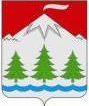 Камчатский крайУсть-Камчатский районПОСТАНОВЛЕНИЕАдминистрации Козыревского сельского поселения25 августа 2016   № 86п. Козыревск В связи с выявленными противоречиями между сведениями о земельных участках с кадастровыми номерами 41:09:0010107:42 и 41:09:0010107:60, содержащимися в Постановлении главы администрации Козыревского сельского поселения от 2 июня 2006 №68-а «О прекращении Козыревскому леспромхозу права бессрочного (постоянного) пользования на земельные участки в п. Козыревск» и кадастровыми сведениями о данных объектах недвижимости в части характеристик земельных участков, —ПОСТАНОВЛЯЮ:1. Внести следующие изменения в Постановление главы администрации Козыревского сельского поселения от 2 июня 2006 №68-а «О прекращении Козыревскому леспромхозу права бессрочного (постоянного) пользования на земельные участки в п. Козыревск»:1.1. в п. 1 постановления площадь земельного участка с кадастровым номером 41:09:0010107:42 считать 3600 кв. м.1.2. в п. 2 постановления слова «Камчатская область, Усть-Камчатский район, п. Козыревск ул. Набережная район дома №11 и №12, нижний склад» заменить на слова «Камчатский край, Усть-Камчатский район, п. Козыревск»2. Настоящее постановление вступает в силу после дня его подписания и подлежит официальному опубликованию.Глава Козыревского сельского поселения                                                                    И.Н. БайдугановаО внесении изменений в Постановление главы администрации Козыревского сельского поселения от 2 июня 2006 г. №68-а «О прекращении Козыревскому леспромхозу права бессрочного (постоянного) пользования на земельные участки в п. Козыревск»